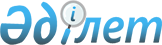 Қазақстан Республикасы Үкіметінің 2007 жылғы 24 мамырдағы N 415 қаулысына өзгерістер енгізу туралыҚазақстан Республикасы Үкіметінің 2008 жылғы 17 наурыздағы N 254 Қаулысы

      Қазақстан Республикасының Үкіметі  ҚАУЛЫ ЕТЕДІ : 

      1. "Қазақстан Республикасы Үкіметінің жанындағы Кәмелетке толмағандардың ісі және олардың құқықтарын қорғау жөніндегі ведомствоаралық комиссия құру туралы" Қазақстан Республикасы Үкіметінің 2007 жылғы 24 мамырдағы N 415  қаулысына  мынадай өзгерістер енгізілсін: 

      көрсетілген қаулыға қосымшада: 

      Қазақстан Республикасының Үкіметі жанындағы кәмелетке толмағандардың ісі және олардың құқықтарын қорғау жөніндегі ведомствоаралық комиссияның құрамына мыналар енгізілсін: 

      Жүкенов Жұмажан Қамкенұлы - Қазақстан Республикасы Білім және ғылым министрлігі Балалардың құқықтарын қорғау комитетінің төрағасы, төрағаның орынбасары; 

      Саймасаева Гаухар Айтжанқызы - Қазақстан Республикасы Білім және ғылым министрлігінің Балалардың құқықтарын қорғау комитеті балалардың құқықтарын қорғау басқармасының бастығы, хатшы; 

      Исабаев Бейбіт Өксікбайұлы - Қазақстан Республикасының Мәдениет және ақпарат вице-министрі; 

      Өскенбаев Қайырбек Айтбайұлы - Қазақстан Республикасының Туризм және спорт вице-министрі; 

      Дүйсекеев Айдын Мали-Задеұлы - Қазақстан Республикасы Әділет министрлігінің Қылмыстық-атқару жүйесі комитеті төрағасының орынбасары; 

      Жандаева Дана Шайханқызы - Халықаралық еңбек ұйымының үйлестірушісі (келісім бойынша); 

      көрсетілген құрамнан Сыздықова Бақыт Ахметқызы, Әйтекенов Қайрат Медібайұлы, Ан София Павловна, Бабақұмаров Ержан Жалбақұлы, Сәдібеков Бақытжан Мәлікұлы шығарылсын. 

      2. Осы қаулы қол қойылған күнінен бастап қолданысқа енгізіледі.        Қазақстан Республикасының 

      Премьер-Министрі 
					© 2012. Қазақстан Республикасы Әділет министрлігінің «Қазақстан Республикасының Заңнама және құқықтық ақпарат институты» ШЖҚ РМК
				